Informace k inovaci předmětuPředmět byl inovován v rámci projektu "Inovace studia ekonomických disciplín v souladu s požadavky znalostní ekonomiky (CZ.1.07/2.2.00/28.0227)", který je spolufinancován Evropským sociálním fondem a státním rozpočtem České republiky.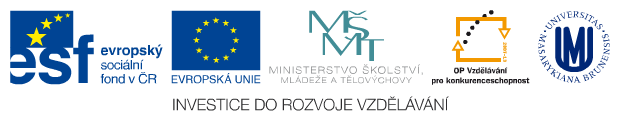 Díl 11. Lokální úroveň rozvoje1.1. Úvodní poznámky1.2. Využití půdy MPR_PRRL/MKR_PRRL, BPR_REK1/BKR_REK11.3. Urbanistické, sociologické a institucionální faktory rozvoje měst MPR_PRRL/MKR_PRRL1.4. Rozvoj měst a aglomerační výhody	MPR_PRRL/MKR_PRRL1.5. Ostatní rozvojově významné souvislosti BPR_ENEK/BKR_ENEK1.6. Praktické příklady1.6.1. Oceňování vybraných skupin nemovitostí  BPR_ONPZ/BKR_ONPZ1.6.2. Studie proveditelnosti projektů – projekt regenerace brownfield	MPR_PRRL/MKR_PRRLPoužitá literatura2. Mikroregionální úroveň rozvoje2.1. Úvodní poznámky2.2. Kvalita podnikatelského a sociálního prostředí MPR_REP2/MKR_REP22.3. Pracovní síla BPR_REK1/BKR_REK12.4. Integrační procesy s důrazem na pracovní interakce obcí MPR_REP2/MKR_REP22.5. Rozvojově významné souvislosti migrace BPR_REK1/BKR_REK12.6. Praktické příklady BPR_REK1/BKR_REK12.6.1. Demografické projekce a prognózy BPR_DEMO/BKR_DEMO2.6.2. Studie proveditelnosti projektů Aquapark a wellness centrum MPR_PRRL/MKR_PRRLPoužitá literatura3. Mezoregionální úroveň rozvoje3.1. Úvodní poznámky3.2. Alokace kapitálu MPR_RAPP/MKR_RAPP3.3. Hodnocení kvality podnikatelského a sociálního prostředí na mezoregionální úrovni	MPR_REP2/MKR_REP23.4. Teoretické přístupy k regionálnímu rozvoji – integrační teorie udržitelného regionálního rozvoje	MPR_REP2/MKR_REP2